1нче бүлекҖиңүАйнурларның гаиләсе яңа фатирга күчте. Фатир шәп иде: Айнурның да, энесе Маратның да хәзер үз бүлмәсе бар. Үзеңә ничек ошый, шулай җыештырасың. Әйберләреңне кая телисең, шунда куясың. Стеналарга яраткан футболчыларның рәсемнәрен, түшәмгә "груша'* эләсең. Тик бер нәрсә генә начар: яңа фатир шәһәрнең икенче ягында. Малайларга башка мәктәптә укырга туры киләчәк, чөнки әти-әниләре элекке мәктәпләрендә калырга рөхсәт итми. Ә Айнурның бергә үскән дуслары, классташларыннан аерыласы, яратып шөгыльләнгән волейбол түгәрәгеннән китәсе килми иде.Айнур элекке мәктәбендә яхшы укыды, шуңа күрә ул укудан курыкмады. Башка нәрсә борчыды аны: яңа мәктәп ничек каршылар аны? Нинди класска туры килер Айнур? Тугыз ел бергә укыган малайлар аны кабул итәрме?Менә яңа мәктәптә беренче уку көне дә килеп җитте. Яңа класс җитәкчесе Айнурны классташлары белән таныштырды да уңышлар теләп чыгып китте. Айнур барысы белән дә исәнләште. Ул, гадәттәгечә, егетләр белән кул биреп күрешергә теләгән иде, тик, ни өчендер, беркем дә аңа кул бирмәде. Икенче көнне дә шул ук хәл кабатланды.Өч көннән соң мәктәптә волейбол ярышлары башланды. Айнур волейболны шәп уйный, яңа класс малайлары да бу уенны ярата икән. Айнур махсус волейбол түгәрәгендә күп еллар шөгыльләнде, шуңа күрә ул классташларының хаталарын тиз күрде. Ләкин бер сүз дә әйтмичә генә, хаталарны төзәтә барды. Уенчылар да, ярышны карап торучылар да аңа берничә тапкыр "молодец" дип кычкырдылар. Бу Айнур өчен югары бәя иде. Шулай итеп, ул классташлары белән үзенең арасындагы стенаның бер "кирпечен" алып ташлады. Берничә уеннан соң бу стенаның күп өлеше тагын юк булды.Аларның классы үз тарихында беренче тапкыр ярымфиналга чыккач, стена бөтенләй җимерелде. Ярыштан соң малайлар Айнур белән кул биреп саубуллаштылар. Айнур үзен җиңүче итеп хис итте.(Эльмира Ибраһимовадан)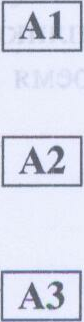 Айнурларның яңа фатиры иске фатирдан ерак түгел.1) текстка туры килә        2) текстка туры килми        3) текстта әйтелми3) текстта әйтелмиАйнурга яңа фатир бик ошый.1) текстка туры килә        2) текстка туры килми3) текстта әйтелмиМаратның яңа мәктәптә укыйсы килә.1) текстка туры килә        2) текстка туры килмиА4    Айнур яңа мәктәп турында бик борчылып уйлый.1) текстка туры килә        2) текстка туры килми        3) текстта әйтелмиА5    Яңа классташлары белән Айнур үзе танышты.1) текстка туры килә        2) текстка туры килми        3) текстта әйтелмиА6     Маратны яңа классташлары бик җылы каршыладылар.1) текстка туры килә        2) текстка туры килми        3) текстта әйтелмиА7    Айнур егетләр белән кул биреп күрешергә теләмәде.1) текстка туры килә        2) текстка туры килми        3) текстта әйтелмиА8    Айнурның яңа классташлары волейбол уенын яратмыйлар.1) текстка туры килә        2) текстка туры килми        3) текстта әйтелмиА9    Классташларының хаталарын күргәч, Айнур аларны ачуланмады.1) текстка туры килә         2) текстка туры килми         3) текстта әйтелмиА10    Айнурның волейбол уйнавы бигрәк тә кызларга ошады.1) текстка туры килә      2) текстка туры килми       3) текстта әйтелмиА11    Волейбол ярышыннан соң малайлар Айнур белән дуслаштылар.1) текстка туры килә         2) текстка туры килми       3) текстта әйтелми В1       1. Кесә телефонын куллану кагыйдәләре2. Гаджет авыруының билгеләре3. Кесә телефонының зарары4. Телефонны уйлаптабу тарихы5. Кесә телефонының файдасы6. Кесә телефонын куллануның артуы7. Кесә телефонының яңа модельләреА     Гаджет — электрон җайланма дигән сүз. Гаджетлар ул - төрле электрон уенчыклар, готеер, смартфон, кесә телефоны, компьютерлар. Гаджетлар белән мавыгу кешеләрнең сәламәтлеге өчен куркыныч авыру -гаджетоманияне китереп чыгарды. Гаджетомания (гаджет авыруы) — гаджеттан башка яши алмау. Электрон җайланмадан аерыла алмау; гаджет белән эшләгәндә, үзеңне бик яхшы хис итү; яңа маркадагы гаджет сатып алу теләге булу; гаджет булмаганда депрессиягә бирелү; ялганлау, укуда яки эштә проблемалар арту - болар гаджет авыруын күрсәтә. Соңгы елларда гаджетомания белән авыручыларның саны көннән-көн күбәя .Ә      Телефонның уенчык түгел икәнен онытмагыз.. Беренчедән, яраткан телефоның белән бер сәгатьтән дә күбрәк «аралашмаска» тырышырга. Табиблар кесә телефонын 16 яшькә кадәр кулланырга һәм телефоннан көнгә 30 минуттан күбрәк сөйләшергә ярамый диләр. Икенчедән, телефон белән уйнау яки телефоннан сөйләшү теләге көчле булса, урамда йөрергә яки дусларыңа кунакка чыгып китәргә кирәк. Әлбәттә инде, телефоныңны , һичшиксез, өйдә калдырырга. Йоклаганда, кесә телефонын сүндерергә яки башка бүлмәдә калдырырга кирәк.Б      Беренче телефонны 1847 нче елда Шотландиядә туган А. Г. Белл уйлап тапкан. Бу телефоннар бүгенге телефоннарга бөтенләй охшамаган булган. Телефонга сөйләүче кеше ишетә алмаган, ә тыңлаучы кеше сөйли алмаган. Безнең илдә беренче телефон станциясе 1882 нче елда Мәскәүдә ачылган. Ул 61 клиентка гына хезмәт күрсәткән. Кесә телефоны ясау идеясе Америка галимнәрендә туган. 1946 нчы елда алар радиотелефон уйлап тапканнар. Ә кесә телефонының беренче моделен 1973 нче елда Мо(ого1а фирмасы чыгара. Моның өчен аңа унбиш ел вакыт һәм йөз миллион доллар кирәк була.В       Хәзер һәр гаиләдә берничә кесә телефоны бар. Кибетләрдә төрле маркадагы, төрле бәядәге телефоннар сатыла. Кирәк булса да, кирәк булмаса да, көне-төне телефоннан сөйләшүче кешеләр күбәя. Транспортта, урамда, хәтта концерт-спектакльләрдә, мәктәптә кычкырып, бөтен кеше ишетелерлек итеп сөйләшүчеләрне еш очратырга була. Россиянең алты зур шәһәрендә үткәрелгән тикшеренүләр күрсәткәнчә, 14—16 яшьлекләрнең 85 проценты кесә телефоныннан башка яши алмый икән.Г       Кесә телефоны һәр кешедә булырга тиеш. Ни өчен дисезме? Беренчедән, сиңа кирәкле кешенең кайда булуына һәм сәгать ничә булуына карамастан, аның белән сөйләшергә була. Икенчедән, буш вакытта төрле уеннар уйнарга, Интернеттан үзеңә кирәкле материалны табарга, фотога төшерергә, СМС-хәбәрләр җибәрергә һәм кабул итәргә була. Өченчедән, кечкенә булганга, ул бик уңайлы. Телисең - кесәңә саласың, телисең; учында йөртәсең, телисен - муеныңа асасың, телисең — билеңә каеш белән эләсең.    Д     Табиблар фикереңчә, кесә телефоныннан күп һәм еш сөйләшүчеләрдә башавыртуы, йокы килү берничә тапкыр күбрәк очрый. Кесә телефоныннан даими файдаланучыларның иммунитеты начарлана. Телефоннан чыга торган электромагнит нурлары, кешенең организмына үтеп кереп, сәламәтлеккә зур зарар китерә. Бигрәк тә нерв, йөрәк-кан тамырлары системас зарарлана, күз күрүе дә начарланырга мөмкин.В2 В3	В4В5В6В7В8В9В10В11В12В133 нче бүлек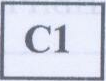 Сез татар дустыгыздан хат алдыгыз. Шушы сорауларга җавап биреп, аңа хат языгыз. Язма эшегез 70 - 80 сүздән торырга тиеш.Июнь аеда мин дусларым белән спорт лагерена барам. Без анда өч атна булачакбыз. Июльдә бәлки апам белән авылга кайтырмын, ә бәлки әти-әнием белән шәһәрдә калырмын. Әле төгәл әйтә алмыйм.... Син җәйге ялны кайда нәм ничек үткәрергә җыенасың?С2.     Сөйләм ситуациясенә туры килгән репликаларны языгыз.1.   Сообщите о том, что ты завтра   в школу не придёшь, потому что болеешь.2.   Спроси у мамы, почему она не носит своё новое красивое платье.3.   Посоветуй друзьям посмотреть фильм «Титаник», потому что это исторический фильм .4.   Поинтересуйся у соседа, как он провёл выходной день..5.   Предложите другу вместе сходить проведать  больного одноклассника.12 нче апрельдә барлык илләрдә    Бөтендөнья авиация һәм космонавтика ........ бәйрәм итәләр.КӨНБеренче космонавт Юрий Гагарин Смоленск өлкәсенең Гжатск      ............... туаШӘҺӘРЮрий кечкенәдән үк   самолетлар белән кызыксына һәм очучы ........ хыяллана.   БУЛЮрий    мәктәптә    дә,    һөнәр    училищесында   да, индустриаль техникумда да        ..................... укыйТЫРЫШЫРГАИптәшләре Гагаринны гади һәм шат ..... . кеше булганы өчен яраталар.КҮҢЕЛОренбург шәһәрендәге хәрби авиация училищесын ..............,    ул Төньяк флотта очучы-истребитель булып хезмәт итә башлый.      ТӘМАМЛАРГАТанылган   кино   артисты   Марат   Башаров 1974   нче ................. августында Мәскәү шәһәрендә туа.ЕЛБалачакта Марат бик шук була,  мәктәптә  ...... укытучылар еш кына ачуланалар.                                       УЛМарат         кечкенәдән         юрист  булырга ......... .       ХЫЯЛЛАНЫРГА ...  тәмамлагач,  ул университетының юридик факультетына укырга керә.МӘКТӘПУниверситетта укыгында Марат театр белән кызыксына ......,  “Современник” театрында бер спектакльдә уйный.БАШЛАРГА Марат   Башаров    өйләнгән,    ....  Амели исемле кызы бар.УЛ